JULY IN THE FOOD FOREST                                   AT BOOYONGWHAT’S HAPPENINGWe’ve experienced extremely cold weather overnight and awoken to Jack frost Fortunately not too much has been affected, the paw paw trees and mangoes leaves have been frozen and everything else is fortunately ok. The peach tree is blossoming in preparation for Spring which is so pretty. Moved Chickens into Food Forest to break down grass. PREPARATIONSpread well-rotted manure or compost over vegetable garden bedsBuy seed potatoesOrder some seeds and go through seed inventorySEWING SEEDS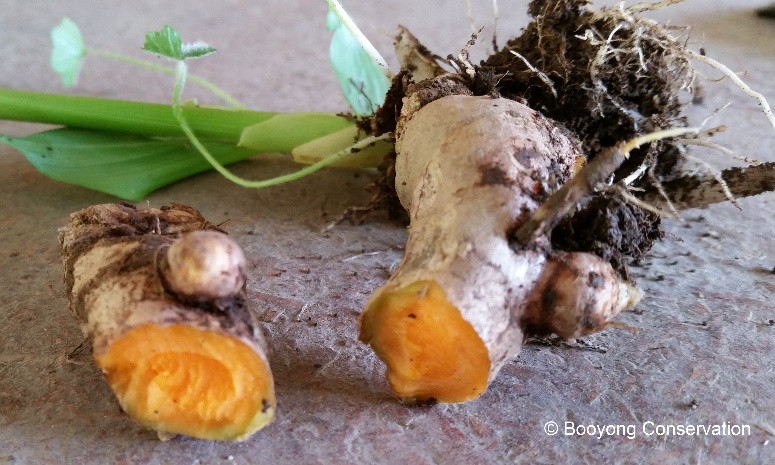 Sow onion seedsPLANTPlant onion and shallot sets if ground isn’t too wetViolets, celery, nasturtiums and radishes planted in Bunny garden bedPlanted Red CurrantsPlanted Apricot Bare rooted TreeROUTINE CAREForce Rhubarb if new shoots are beginning to sproutFruit trees fertilizedNative plants fertilizedHARVESTINGLemons – ready to harvestPick winter Cabbages, Cauliflowers, Brussel sprouts, Kale and LeeksGrapefruits have been harvested by our recent guestsTurmeric was harvested and replanted in Food forestNATIVE FOOD FOREST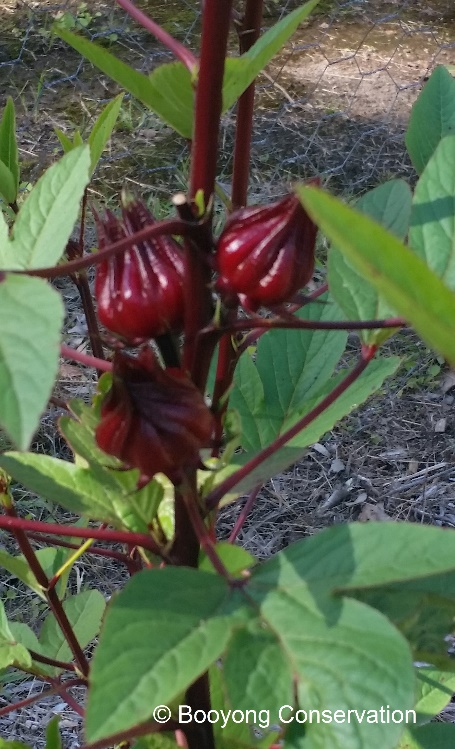 Planted Davidson PlumPlanted Tasmanni a lansalataPlanted Billardiera scandensNative Violets – gifted by Mette Planted Austromyrtus copper tops Midyum BerryNATIVE SEED PROPOGATIONRosella seeds collected for next yearFARM MAINTANENCEFuel tank cleaned in tractorNew wiring harness in tractor and gages replaced Shed Gutters cleanedNATIVE GARDENPlanted Grevillea Lemon Supreme 1.5mGrevillea Glassadenia v venusta 2.5mPlanted Native Violets – Gifted by Mette Planted lavender – grafted from homePlanted Brachychlton discolour 30mPlanted Birthday candles 1.5mPlanted Pilotus ExaltusPlanted Banksia Giant candles 4.5m